INFORMAŢII PRIVIND DEPUNEREA OFERTELORObiectul contractului:Obiectul acestei licitaţii îl reprezintă:- Servicii de organizare seminarii/Seminar organisation services, cod cpv. 79951000-5, Training 1 RO "The use of climate measurement stations"Termen limită pentru depunerea ofertelor:Termenul limită pentru depunerea ofertelor este 15/11/1019 la ora 14. Orice ofertă primită după acest termen limită va fi respinsă automat. ** - Ofertantul trebuie să aibă minimum 7 zile de la data lansării procedurii de achiziţie pentru pregătirea ofertei (fără a se lua în calcul ziua de publicare şi ziua corespunzătoare termenului limită pentru depunere).*** - Autoritatea Contractantă este obligată să răspundă la toate întrebările primite cel mai târziu cu 3 zile înainte de termenul limită şi trebuie să le publice pe aceleaşi site-uri web pe care a fost publicată oferta.Informaţii financiareSe reaminteşte ofertanţilor că valoarea maximă disponibilă a contractului este 56.640,00 lei. (Pentru partenerii români, TVA inclusă). Oferta financiară trebuie prezentată ca o valoare exprimată în  monedă naţională şi trebuie depusă utilizând modelul pentru versiunea preţ global din PARTEA C: FORMATUL OFERTEI FINANCIARE. [În cazul în care ofertele sunt prezentate în monedele naţionale, cursul de schimb care va fi utilizat pentru verificarea conformităţii financiare cu bugetul disponibil (în timpul evaluării financiare) va fi cursul de schimb InforEuro valabil pentru luna în care se lansează oferta]Reglementările fiscale şi vamale aplicabile sunt specificate în proiectul de contract din partea A a prezentului dosar de licitaţie. Soluţii diferiteOfertanţii nu sunt autorizaţi să liciteze pentru o altă variantă pe lângă această ofertă.SubcontractareaSubcontractarea nu este permisă.Criterii de atribuire:În cazul în care s-au primit mai multe oferte: cel mai mic preţ, pondere 80% calitate tehnică, 20% preţ.Criterii de evaluare pentru oferta tehnică:Organizare şi metodologie: <40> puncteResurse propuse: <30> punctePerioada pentru furnizare servicii: <30> puncteTOTAL: 100 de puncteÎn cazul în care se primeşte o singură ofertă, Autoritatea Contractantă verifică dacă oferta este conformă din punct de vedere administrativ şi tehnic cu cerinţele stabilite în prezenta documentaţie de licitaţie.Interviuri: Nu sunt prevăzute interviuri. Anunţul de atribuire:Ofertantul câştigător va fi informat în scris despre rezultatele procedurii de evaluare.Anunţul de atribuire a contractului va fi publicat pe site-ul programului. Timpul estimat pentru comunicarea rezultatelor către ofertanţi este de 3 zile de la data limită de depunere a ofertelor. Adresă şi semnificaţii pentru depunerea ofertelor:Ofertanţii vor depune ofertele folosind formularele standard de depunere, disponibile în "Partea B - Oferta tehnică şi Partea C - Oferta financiară. Orice alt document care susţine această invitaţie este trimis numai în scopuri informative şi nu trebuie modificat sau depus de către ofertant. Oferta va fi depusa într-un exemplar original. Toate ofertele care nu utilizează formularul prescris pot fi respinse de autoritatea contractantă. Pe lângă ofertă, ofertantul trebuie să furnizeze următoarele documente justificative:Copie după certificatul de înregistrare de la Registrul Comerţului emis de Oficiul Registrului Comerţului - semnată şi ştampilată pentru conformitate cu originalul;Certificat constatator emis de Oficiul Registrului Comerţului – copie, în termen de valabilitate la data deschiderii ofertelor, prin care ofertantul face dovada activităţii sale;Declaraţie privind lista principalelor servicii executate în cadrul unor proiecte finanţate din fonduri europene (din ultimii trei ani).Ofertele vor fi depuse în plicuri sigilate, conţinând următoarele informaţii:Denumirea şi adresa ofertantuluiDenumirea ofertei: Servicii de publicitateNumăr referinţă:  213/21.10.2019Cuvintele: „A nu se deschide înainte de sesiunea de deschidere” ( şi ‘’Ne otvarati pre sastanka za otvaranje ponuda’’ Ofertele trebuie depuse folosind sistemul de plic dublu, într-un pachet sau plic extern, care conţine două plicuri separate, sigilate, fiecare purtând cuvintele "Oferta tehnică" - partea B şi "Oferta financiară" - Partea C. Orice încălcare a acestei reguli (de exemplu, plicuri nesigilate sau trimiteri la preţ în oferta tehnică) se consideră o încălcare a regulii şi duce la respingerea ofertei.Ofertele vor fi depuse personal, prin poştă sau prin serviciul de curierat, la următoarea adresă:UNIVERSITATEA POLITEHNICA TIMIŞOARAFacultatea de Mecanică, Blv. Mihai Viteazul nr. 1, Timişoara, Sala 109, interval orar 9-14Persoană de contact: dr.ing.ec. Groza Ioan-Vasile, e-mail ioan.groza@upt.ro, tel. 0744-291902Ofertanţilor li se reaminteşte că, pentru a fi eligibili, ofertele trebuie să fie primite de către Autoritatea Contractantă în termenul indicat mai sus.INFORMAŢII TEHNICEOfertanţii sunt obligaţi să furnizeze servicii astfel cum se indică mai jos. În oferta tehnică a ofertantului, ofertanţii pot indica mai multe detalii privind livrările, cu referire la cerinţele de mai jos. 	Seminarul (training-ul) se va desfăşura în perioada 26-28.11.2019 în Timişoara, la Facultatea de Mecanică. Toate serviciile de organizare seminarii se vor organiza astfel:2.1. Activitatea 1 -  Asigurarea logisticii necesare pentru seminar (training):  concepere şi tipărire curricula de curs în 25 exemplare pentru participanţi, livrate acestora la deschiderea cursului; conţinutul se va transmite pentru avizare autorităţii contractante cu 3 zile înainte tipăririi;concepere suport curs (ghid) şi tipărire 25 exemplare pentru participanţi, livrate acestora la deschiderea cursului; conţinutul se va transmite pentru avizare autorităţii contractante cu 3 zile înainte tipăririi;concepere şi tipărire în 25 exemplare a invitaţiilor de participare la seminar  (training);asigurare echipamente multi-media necesare transmiterii de cunoştinţe cursanţilor la training, instalate în sala desemnată de beneficiar;contractarea a 2 traineri (din RO şi RS) – experţi, în domeniul proiectului, în acord cu curricula seminarului (training-ului), confirmaţi de beneficiar;asigurarea serviciilor de traducere în limba română şi sârbă pe durata desfăşurării seminarului (training-ului);asigurarea de coffe-break în pauze, (câte 2 pe zi, în fiecare din cele 3 zile de desfăşurare);întocmire liste de participanţi pentru fiecare zi de curs;livrarea către autoritatea contractantă a "trainig report" (în limba engleză), care va conţine: lista participanţilor, curricula, programul şi activităţile desfăşurate (inclusiv fotografii de la fiecare activitate), evaluarea gradului de satisfacţie a participanţilor prin metoda chestionarelor etc.;toate materialele vor respecta manualul de identitate vizuală a programului INERREG-IPA CBC disponibil la adresa http://www.romania-serbia.net/?page_id=212 2.2. Activitatea 2 – Asigurarea activităţii de cazare-masă-transport a participanţilorcelor 20 de participanţi li se va asigura servicii de cazare 2 nopţi (26/27 şi 27/28 nov.) în unităţi hoteliere de cel puţin 2*, cu mic dejun inclus, la o locaţie din apropierea Facultăţii de Mecanică Timişoara;asigurarea meselor de prânz şi cină pentru participanţi pe durata training-ului;asigurarea serviciilor de transport al cursanţilor din zona trasfrontalieră România-Serbia de la domiciliu acestora la locaţia de training şi invers, înainte respectiv, după încheierea seminarului (training-ului), precum şi la/de la locaţia de training în cazurile necesare;asigurarea logisticii necesare pentru documentarea la un sistem practic funcţional al partenerului din proiect (Primăria Zrenjanin), de preferat în a 3-a zi  de seminar (training). Activitatea 3 -  Materiale promoţionale pentru vizibilitatea seminarului (trainig-ului)Se vor asigura următoarele materiale:1 articol de presă publicat în presa scrisă sau on-line;1 news-letter în format electronic pe site-ul proiectului;toate materialele vor respecta manualul de identitate vizuală a programului INERREG-IPA CBC disponibil la adresa http://www.romania-serbia.net/?page_id=212Resursele solicitate	Organizarea seminarului (training-ului) în condiţii de înaltă ţinută academică şi profesională, cu respectarea programului transmis de beneficiar, cu cel puţin 5 zile înaintea evenimentului.Materiale publicitare de înaltă calitate grafică şi materiale promoţionale de înaltă ţinută.Predarea materialelor training-ului se va realiza cu cel puţin 3 zile înaintea derulării activităţilor. Ofertantul va preciza în ofertă termenul de predare al materialelor solicitate.Posibilitatea de predare în avans va fi apreciată la evaluarea ofertelor.Perioadă solicitată: Perioada de desfăşurare a seminarului (training-ului) va fi 26-28 nov.2019.INFORMAŢII SUPLIMENTAREOfertanţii necâştigători/câştigători vor fi informaţi în scris despre rezultatele procedurii de evaluare.  În acest sens, AC trimite o notificare ofertantului câştigător şi publică un anunţ pe site-ul web cu numele ofertantului câştigător urmat de menţiunea că "toate celelalte oferte nu au fost conforme din punct de vedere administrativ / tehnic / financiar"ConfidenţialitateaÎntreaga procedură de evaluare este confidenţială, sub rezerva legislaţiei Autorităţii Contractante privind accesul la documente. Deciziile Comitetului de Evaluare sunt colective, iar deliberările acesteia se desfăşoară în sesiune închisă. Membrii Comitetului de evaluare sunt obligaţi să păstreze confidenţialitatea. Rapoartele de evaluare şi înregistrările scrise sunt doar pentru uz oficial şi nu pot fi comunicate nici ofertanţilor, nici oricărei alte părţi, cu excepţia Autorităţii Contractante, Comisiei Europene, Oficiului European de Luptă Antifraudă şi Curţii de Conturi Europene.FORMATUL CONTRACTULUI DINTRE FURNIZOR ŞI AUTORITATEA CONTRACTANTĂ DENUMIREA CONTRACTULUI:denumirea contractuluiREF: număr referinţăÎncheiat între:<Denumire><Adresa autorităţii contractante>(Autoritatea contractantă)ŞI<Denumire><Adresa furnizorului><Număr de înregistrare oficial / Număr de înregistrare în scopuri de TVA>(Furnizor)Articolul 1: Obiectul contractuluiObiectul contractului constă în <serviciile>indicate în oferta furnizorului - "Partea B: Formatul ofertei ce va fi înaintată de către ofertant”.Articolul 2: Preţul contractuluiValoarea totală a contractului pentru execuţia lucrărilor indicate la articolul 1 este: <XXX EUR/moneda naţională,, ( pentru partenerii români, TVA inclus)>.. Pentru partenerii sârbi:Contractul este scutit de toate taxele şi impozitele, inclusiv TVA. Pentru partenerii români:Pentru partenerii români, în conformitate cu regulamentul de punere în aplicare a IPA, TVA poate fi o cheltuială eligibilă. Autoritatea Contractantă va plăti preţurile unitare, aşa cum se specifică în Oferta Financiară şi va plăti TVA-ul, în cazul în care TVA este identificată în mod clar în facturi.Articolul 3: Documentele contractualeDocumentele care fac parte din prezentul contract sunt (în ordinea priorităţilor):Acordul contractualOferta furnizorului astfel cum a fost depusă în faza de licitaţie - "Partea B: Formatul ofertei ce va fi înaintată de către ofertant”.Oferta financiară a furnizorului - "Partea C: Formatul ofertei financiare"Orice alte documente justificative, dacă este cazul (* - în cazul în care se solicită înregistrarea societăţii sau alte informaţii)  Pentru orice alte aspecte care nu sunt definite în prezentul contract, se aplică regulile prevăzute în Condiţiile generale http://ec.europa.eu/europeaid/prag/document.do?isAnnexes=trueArticolul 4: Livrări şi plăţiFurnizorul va livra fără rezerve serviciile indicate în oferta furnizorului - "Partea B: Formatul ofertei ce va fi înaintată de către ofertant”. Livrările vor fi executate la datele indicate. Autoritatea contractantă va plăti furnizorului pentru serviciile furnizate suma indicată în articolul 2 al prezentului contract. În cazul în care contractul este încheiat în EURO, iar plăţile se fac în monedele naţionale, cursul de schimb aplicabil trebuie să fie cursul de schimb InforEuro valabil pentru luna în care s-a emis factura sau pre-factura, în cazul scutirii de TVA.Plăţile se vor face după următorul calendar.* - Furnizorul va înainta autorităţii contractante un raport succint privind executarea serviciilor, care va reprezenta baza pentru achitarea plăţii intermediare şi a soldului final Articolul 5: Valabilitatea contractuluiValabilitatea contractului este < XX zile/luni>. Data începerii este <zz / ll / aaaa>Articolul 6: Soluţionarea litigiilor Orice litigiu care decurge din prezentul contract sau care se referă la acesta şi care nu poate fi soluţionat în alt mod se va înainta jurisdicţiei exclusive a  (* - specificaţi instanţa judecătorească sau de arbitraj competentă) în conformitate cu legislaţia naţională a statului Autorităţii Contractante.PARTEA A: INFORMAŢII PENTRU OFERTANTDenumirea şi adresa autorităţii contractante: UNIVERSITATEA PLOTEHNICA TIMIŞOARADenumirea ofertei: Servicii organizare seminarii, Training 1 RO "The use of climate measurement stations" Număr referinţă: 213/21.10.2019Data lansării: 07.11.2019A NU SE COMPLETA ÎNAINTE DE SEMNAREA CONTRACTULUI A NU SE DEPUNE ÎN CADRUL OFERTEI!!!B8dProiect de contract: Condiţii generale (Anexa I)b8d_annexigc_en.pdf 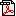 Ziua/Luna<EUR/RSD>< Ziua/Luna >Plată intermediară (* dacă este cazul)<XX% din valoarea contractului / suma absolută>< Ziua / Luna >Sold final de plată<XX% din valoarea contractului / suma absolută>Total<Valoarea totală a contractului>PentrufurnizorPentrufurnizorPentruAutoritateacontractantăPentruAutoritateacontractantăNumele:Numele:Funcţia:Funcţia:Semnătura:Semnătura:Data:Data: